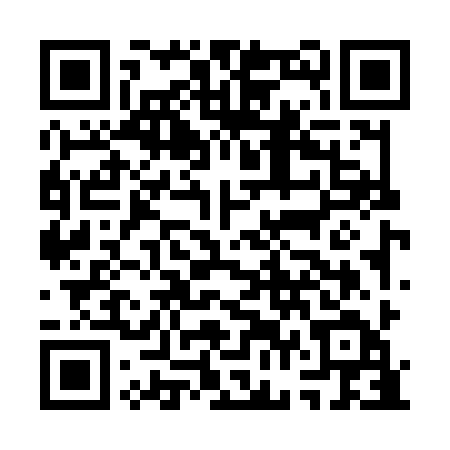 Ramadan times for Los Vilos, ChileMon 11 Mar 2024 - Wed 10 Apr 2024High Latitude Method: NonePrayer Calculation Method: Muslim World LeagueAsar Calculation Method: ShafiPrayer times provided by https://www.salahtimes.comDateDayFajrSuhurSunriseDhuhrAsrIftarMaghribIsha11Mon6:216:217:431:565:278:088:089:2512Tue6:226:227:441:565:268:068:069:2413Wed6:236:237:451:555:258:058:059:2214Thu6:246:247:461:555:258:048:049:2115Fri6:246:247:461:555:248:038:039:2016Sat6:256:257:471:545:238:018:019:1817Sun6:266:267:481:545:238:008:009:1718Mon6:276:277:481:545:227:597:599:1619Tue6:286:287:491:545:217:587:589:1420Wed6:286:287:501:535:207:567:569:1321Thu6:296:297:501:535:197:557:559:1222Fri6:306:307:511:535:197:547:549:1023Sat6:316:317:521:525:187:527:529:0924Sun6:316:317:521:525:177:517:519:0825Mon6:326:327:531:525:167:507:509:0626Tue6:336:337:541:515:157:497:499:0527Wed6:336:337:541:515:157:477:479:0428Thu6:346:347:551:515:147:467:469:0229Fri6:356:357:561:515:137:457:459:0130Sat6:356:357:561:505:127:447:449:0031Sun6:366:367:571:505:117:427:428:591Mon6:376:377:581:505:107:417:418:572Tue6:376:377:591:495:097:407:408:563Wed6:386:387:591:495:097:397:398:554Thu6:396:398:001:495:087:377:378:545Fri6:396:398:011:495:077:367:368:526Sat6:406:408:011:485:067:357:358:517Sun5:415:417:0212:484:056:346:347:508Mon5:415:417:0312:484:046:326:327:499Tue5:425:427:0312:474:036:316:317:4810Wed5:435:437:0412:474:026:306:307:46